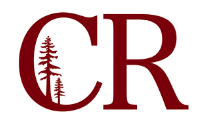 Institutional Effectiveness CommitteeSeptember 17, 2020
4:00pm – 5:00 pm
Agenda Items: Review 2020-21 Annual PlanReview 2019-2020 Institutional Effectiveness ReportReview 2019-2020 Institutional Effectiveness Scorecard https://public.tableau.com/profile/joseph.hays#!/vizhome/InstitutionalEffectivenessScorecard/InstitutionalEffectivenessScorecardAdjourn